FFR Service Test Report Sample Non-Dynamic Report Template Prospective Response Provider Company DetailsContract DetailsStatic Service DetailsTest ResultsFigure 1 – Relay Operation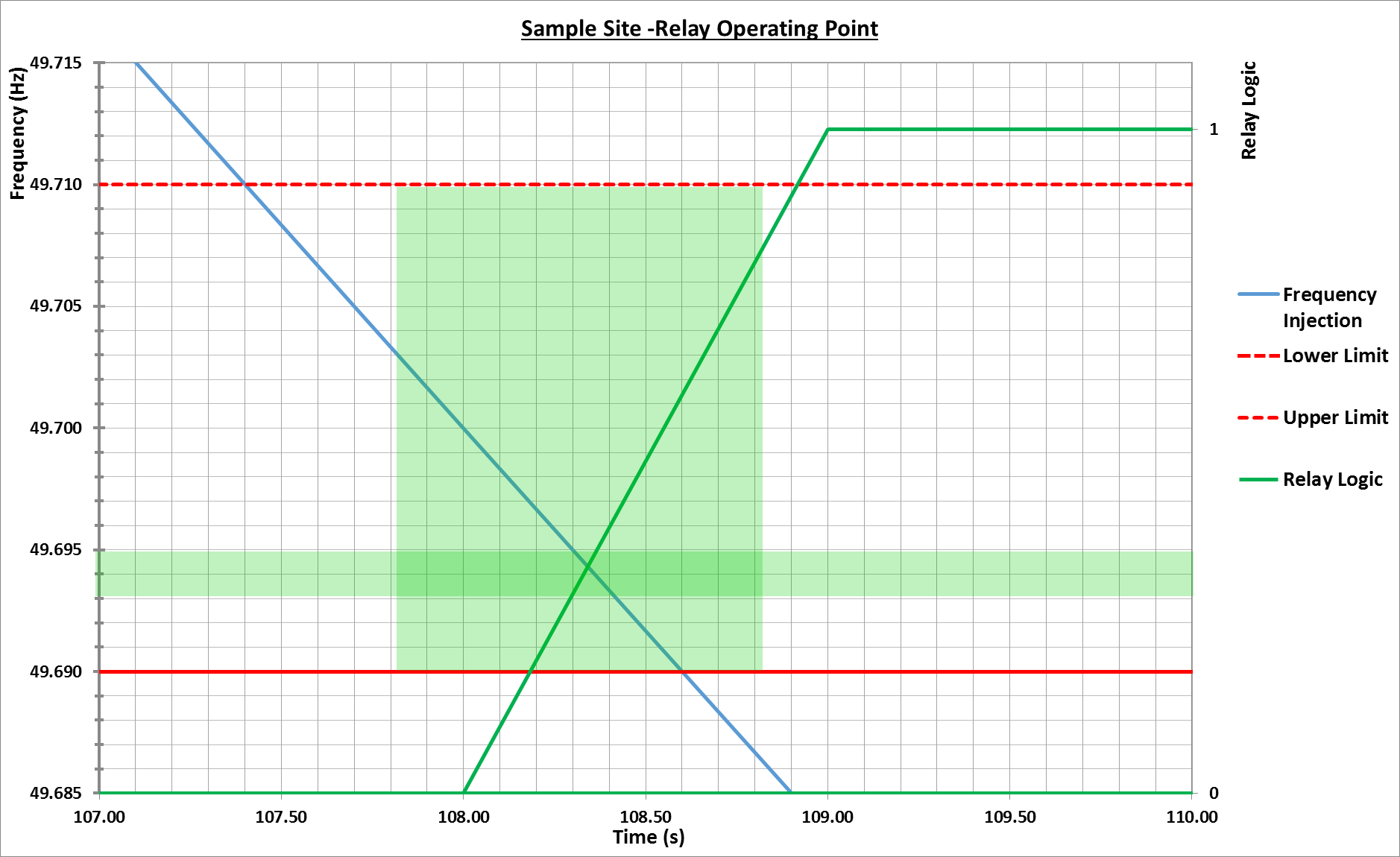 Figure 2 – Overall Response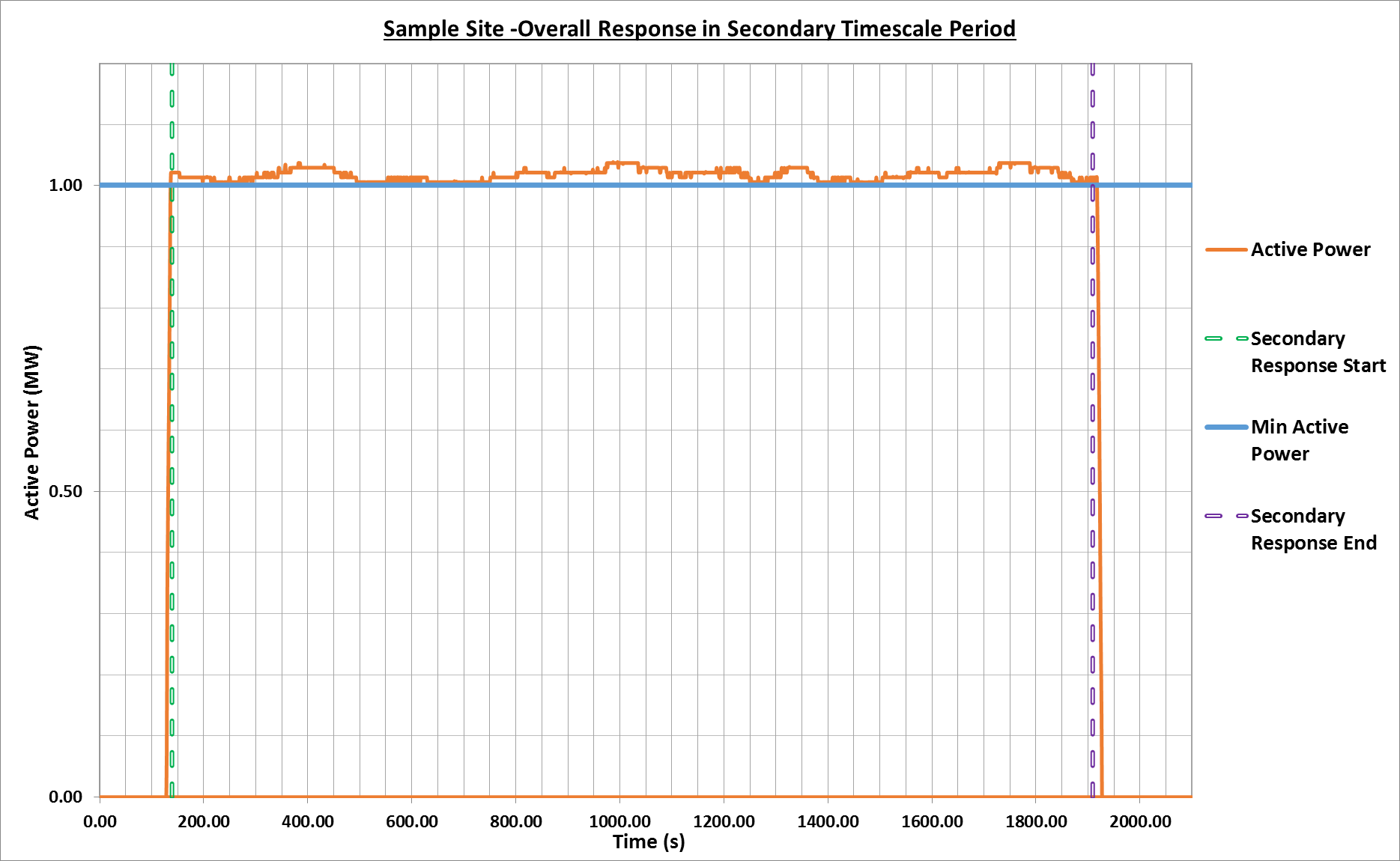 Independent Technical Expert (ITE) DetailsAuthor:ITEDate:Prospective Response Provider Company namePrimary contact nameContact number /sEmail addressContract IDService typeAsset type, e.g. diesel generator, battery etc Unit make up, e.g. single or aggregatedAggregation methodology (if appropriate)Unit location / IDTest dateContracted MW1MWContracted response time30 secondContracted duration30 minsTrigger Frequency Setting49.7HzPass CriteriaPass / FailCommentAn acceptable frequency injection profile is used.PassThe relay operating point of the plant/unit(s) occurs at the correct contracted trigger frequency and within the permitted tolerance (±0.01Hz).PassSee Figure 1 for sample showing close up of the frequency at which relay operatesThe response is sustained for 30 minutes.Pass See Figure 2 The standard deviation of active power error over a 30 minute period does not exceed 2.5% of the contracted active power change.PassThe standard deviation over the secondary response period was 0.95% of the observed response of 1MWResponse volume is assessed as the minimum response observed from 30 second to 30 minutes following relay trigger.The blue line in Figure 2 below shows a minimum response of 1MW.Overall Test ResultPass1MW validatedCompany namePrimary contact nameContact number /sEmail addressI / We confirm that I / We the following:I/We am a/are Independent Technical Expert(s) (as defined in Appendix A of the NGESO’s prevailing Testing Guidelines);I/We have carried out an assessment of the [asset] described above in accordance with the testing guidelines set out in the Testing Guidelines;the above details are, to my/our best knowledge and belief, true, accurate, complete and not misleading; and the CV attached of my/our experience is to my/our best knowledge and belief, true, accurate, complete and not misleading. I / We confirm that I / We the following:I/We am a/are Independent Technical Expert(s) (as defined in Appendix A of the NGESO’s prevailing Testing Guidelines);I/We have carried out an assessment of the [asset] described above in accordance with the testing guidelines set out in the Testing Guidelines;the above details are, to my/our best knowledge and belief, true, accurate, complete and not misleading; and the CV attached of my/our experience is to my/our best knowledge and belief, true, accurate, complete and not misleading. Signed:Date: